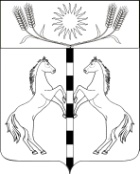 Совет Канеловского сельского поселенияСтароминского района ЧЕТВЕРТОГО СОЗЫВАРЕШЕНИЕ от 14 сентября 2020 года				                                 № 9.4ст-ца Канеловская«О присвоении парку,  станицы Канеловской расположенному по ул.Пионерской с кадастровым номером 23:28:020104312 название «Парк Победы».На основании ходатайства Совета Ветеранов и казачьего хуторского общества, руководствуясь статьей 26 Устава Канеловского сельского поселения Староминского района, Совет Канеловского сельского поселения Староминского района р е ш и л:1. Присвоить парку, расположенному в ст.Канеловской по ул.Пионерской с кадастровым номером 23:28:020104312 название «Парк Победы».2. Настоящее решение подлежит обнародованию и размещению (опубликованию) на официальном сайте администрации Канеловского сельского поселения Староминского района в сети интернет.3. Контроль за выполнением настоящего решения возложить на депутатскую комиссию по вопросам финансово-бюджетной и экономической политике (Плосконос Ю.В.)4. Решение вступает в силу со дня его официального опубликования.Глава Канеловского сельского поселенияСтароминского района                                                              Л.Г. ИндылоЛИСТ СОГЛАСОВАНИЯпроекта решения Совета Канеловского сельского поселенияот ________________№ ______«О присвоении парку, расположенному в ст.Канеловской по ул.Пионерской с кадастровым номером 23:28:020104312 название «Парк Победы»Проект внесен:Глава Канеловского сельского поселенияСтароминского района                                                                       Л.Г.ИндылоПроект подготовлен:Старший инспектор  администрацииКанеловского сельского поселения                                                 М.А.КостенкоПроект согласован:Председатель комиссии  по вопросам образования, здравоохранения, социальной защите населения, культуре, спорту, молодежи, взаимодействию общественными организациями и СМИО.А.Великоиваненко